初中数学·人教版·七年级上册——第一章　有理数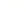 1.2.2　数轴一、选择题1.下列数轴画法正确的是(　　)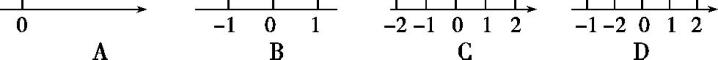 答案　C　A.没有单位长度,故A错误;B.没有正方向,故B错误;C.原点、单位长度、正方向都符合,故C正确;D.原点左边的数字位置不对,应是从左到右由小到大排列,故D错误,故选C.2.如图,在数轴上点A表示的数最可能是(　　)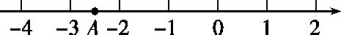 A.-2	B.-2.5	C.-3.5	D.-2.9答案　B　由题图知数轴上点A在-3与-2的正中间, ∴A、C、D三选项错误,B选项正确.故选B.3.在数轴上,到表示3的点的距离为5个单位长度的点表示的正数是(　　)A.-2	 B.8	 C.-2或8	D.5答案　B　如图,在数轴上,到表示3的点的距离为5个单位长度的点有两个(A和B),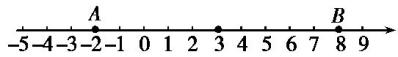 点A表示的数为-2,点B表示的数为8,8为正数,故选B.4.文具店、书店和玩具店依次坐落在一条南北走向的大街上,文具店在书店北边20米处,玩具店位于书店南边100米处.小花从书店沿街向南走了40米,接着又向南走了-60米,此时小花在(　　)A.文具店	B.玩具店	C.文具店北边40米	D.玩具店南边-60米答案　A　将这条南北大街看作数轴,以向南为正,向北为负,书店的位置为原点,在数轴上按照题意标出文具店、书店和玩具店的位置,即可得出结论.二、填空题5.在数轴上,表示-5的点在原点的　　边,它到原点的距离是　　　个单位长度. 答案　左;5解析　-5比0小,因此表示-5的点在原点左边,该点到原点的距离为5个单位长度.6.在数轴上,表示+2的点在原点的　　边,距原点　　个单位长度;表示-7的点在原点的　　　边,距原点　　　　个单位长度;这两点之间的距离为　　　　个单位长度. 答案　右;2;左;7;9解析　+2比0大,因此表示+2的点在原点右边;-7比0小,因此表示-7的点在原点左边,求数轴上两点间的距离一般借助数轴直观地解决.7.在数轴上,把表示3的点沿着数轴向负方向移动5个单位长度,则移动后的点表示的数是　　　　. 答案　-2解析　在数轴上,把表示3的点沿着数轴向负方向移动5个单位长度,则移动后的点表示的数是-2.8.小红在写作业时,不慎将一滴墨水滴在数轴上,根据图中的数据,可确定被墨迹遮盖住的整数共有　　　个. 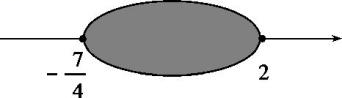 答案　3解析　∵-和2之间的整数有-1、0、1,∴被墨迹遮盖住的整数共有3个.三、解答题9.画一个数轴,把-3,,0,-,2在数轴上表示出来.解析　如图.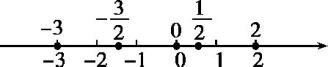 点拨　(1)先观察这列数据,这列数据中最小的数是-3,最大的数是2,因此我们画数轴时,原点左边的刻度线只需画到-3即可,原点右边的刻度线只需画到2即可.(2)根据画数轴的方法,画出数轴,刻度线用小短线表示,刻度标在相应刻度线的下方.(3)在数轴上找出表示-3,,0,-,2这些数的点,并用实心小圆点在数轴上标出,然后把表示的数写在对应点的上方.10.根据下面给出的数轴,解答下面的问题: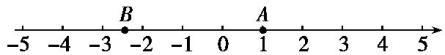 (1)请你根据图中A、B两点的位置,分别写出它们所表示的有理数A:　　　　,B:　　　　; (2)观察数轴,求与点A的距离为4的点表示的数.解析　(1)1;-2.5.(2)与点A距离为4的点有两个,一个在点A的左边,一个在点A的右边,左边的点表示的数是-3;右边的点表示的数是5.故与点A的距离为4的点表示的数是-3或5.11.数轴上的点M表示的数是-2,那么与M相距1个单位长度的点N所表示的数是多少?解析　距M点1个单位长度的点N在点M的左边或右边,若点N在点M的左边,则其表示的数为-3;若点N在点M的右边,则其表示的数是-1.所以点N表示的数是-3或-1.